ที่ สรพ. ว0514 26 ตุลาคม 2564เรื่อง	การใช้บริการศูนย์กลางข้อมูลเปิดภาครัฐของสถาบันเรียน	ผู้อำนวยการศูนย์ความร่วมมือเพื่อการพัฒนาคุณภาพโรงพยาบาล โรงพยาบาลเชียงรายประชานุเคราะห์สิ่งที่ส่งมาด้วย	เงื่อนไขการใช้บริการศูนย์กลางข้อมูลเปิดภาครัฐของสถาบัน         	ด้วยพระราชบัญญัติการบริหารงานและการให้บริการภาครัฐผ่านระบบดิจิทัล พ.ศ. ๒๕๖๒ กําหนดให้หน่วยงานของรัฐต้องจัดให้มีการบริหารงานภาครัฐและการจัดทำบริการสาธารณะให้เป็นไปด้วยความสะดวก รวดเร็ว มีประสิทธิภาพ และตอบสนองต่อการให้บริการในรูปแบบและช่องทางดิจิทัลแก่ประชาชน รวมทั้งให้หน่วยงานของรัฐจัดทำข้อมูลตามภารกิจให้อยู่ในรูปแบบข้อมูลดิจิทัล และการบูรณาการข้อมูลภาครัฐให้มีความสอดคล้องและเชื่อมโยงเข้าด้วยกันอย่างมั่นคงปลอดภัยและมีธรรมาภิบาลข้อมูลภาครัฐ เพื่อนำไปสู่การเปิดเผย เชื่อมโยง และแลกเปลี่ยนข้อมูลภาครัฐผ่านระบบดิจิทัลสถาบันได้จัดทำและเผยแพร่ชุดข้อมูลตามภารกิจผ่านศูนย์กลางข้อมูลเปิดภาครัฐของสถาบัน บนเว็บไซต์ https://data.ha.or.th เพื่อประโยชน์ในการค้นหาและเข้าถึงข้อมูลของภาครัฐได้ง่าย ส่งเสริมให้เกิดการมีส่วนร่วมและตรวจสอบการดำเนินงานของหน่วยงานของรัฐได้โดยสะดวก และสามารถนำข้อมูลไปใช้ประโยชน์เพื่อ การศึกษา วิจัย และพัฒนานวัตกรรมในด้านต่างๆ โดยหน่วยงานของรัฐและผู้ใช้ข้อมูลสามารถเข้าใช้ข้อมูลผ่านเว็บไซต์ดังกล่าว ภายใต้การยอมรับเงื่อนไขการใช้บริการศูนย์กลางข้อมูลเปิดภาครัฐของสถาบัน (สิ่งที่ส่งมาด้วย) จึงเรียนมาเพื่อโปรดทราบ  ขอแสดงความนับถือ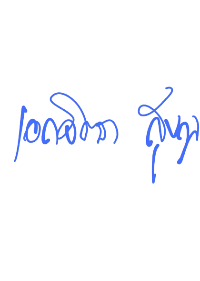              (นางสาวเอกจิตรา  สุขกุล)     รองผู้อำนวยการ                 ปฏิบัติงานแทนผู้อำนวยการสถาบันรับรองคุณภาพสถานพยาบาล